区爱卫办组织开展“爱国卫生月”活动汇美社区网格管理中心积极响应区爱卫办号召，以“让城市生活更美好”为主题在辖区内开展环境大清扫行动，社区志愿者清理背街小巷300平方米，努力营造整洁有序的社区环境。病媒生物防治活动，在环境卫生整治的基础上，结合辖区病媒生物防制工作实际，网格员按操作规范开展熏杀越冬蚊蝇和春季灭鼠活动，在毒饵站内按比例投放鼠药，确保从源头上降低传染病传播风险。以“小环境助力大健康”为主题开展庭院卫生大扫除行动。组织工作人员清理办公环境，清理废弃资料，擦窗扫地，换气通风，营造舒适的工作环境。鼓励引导群众对居室内外、房前屋后卫生进行大扫除，清理垃圾杂物，除尘防病，做到居家环境干净整洁。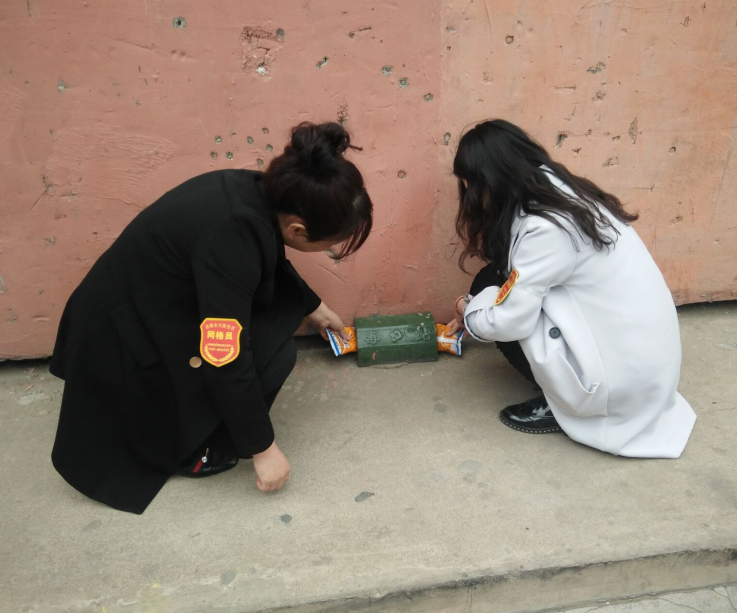 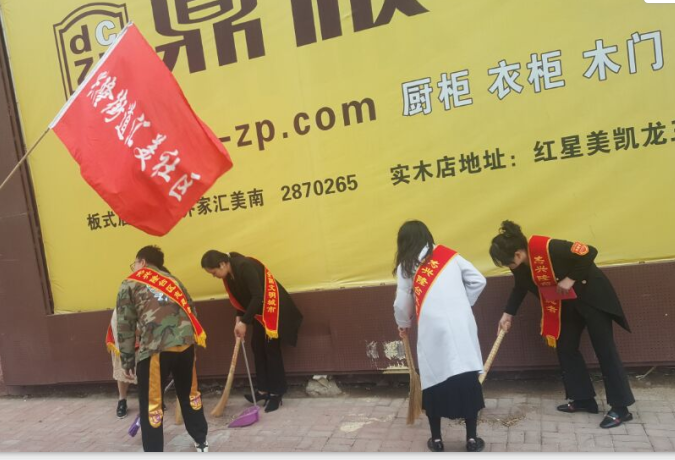 。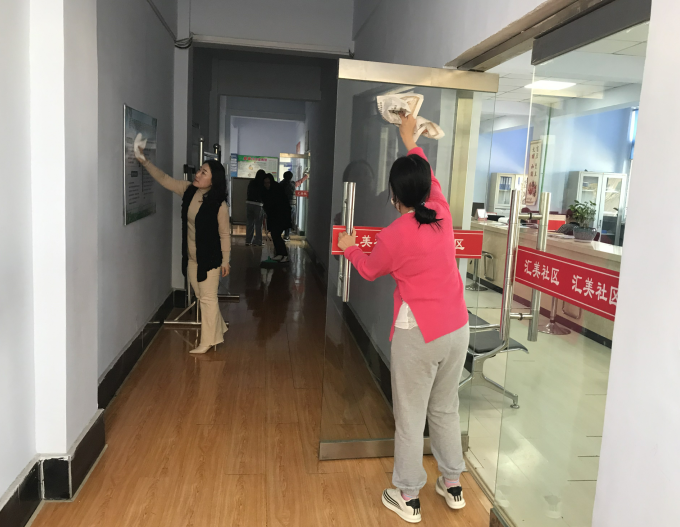 